		Соглашение		О принятии единообразных технических предписаний для колесных транспортных средств, предметов оборудования и частей, которые могут быть установлены и/или использованы на колесных транспортных средствах, и об условиях взаимного признания официальных утверждений, выдаваемых на основе этих предписаний*(Пересмотр 3, включающий поправки, вступившие в силу 14 сентября 2017 года)		Добавление 42 – Правила № 43 ООН		Пересмотр 4 – Поправка 1Дополнение 5 к поправкам серии 01 – Дата вступления в силу: 10 октября 2017 года		Единообразные предписания, касающиеся официального утверждения безопасных стекловых материалов и их установки на транспортном средствеНастоящий документ опубликован исключительно в информационных целях. Аутентичным и юридически обязательным текстом является документ: ECE/TRANS/ WP.29/2017/12.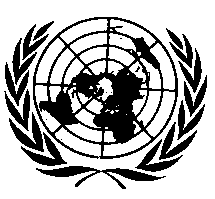 ОРГАНИЗАЦИЯ ОБЪЕДИНЕННЫХ НАЦИЙПриложение 14Пункт 1, вместо «одной из следующих основных или второстепенных характеристик» читать «следующими основными характеристиками».Пункт 1.1.6 изменить следующим образом:«1.1.6		номинальная толщина… приемлемый допуск толщины определяется следующей формулой: 
предельный допуск толщины (мм) = ± (0,4 мм + 0,1 е), 		где е – номинальная толщина в мм.		Эталонным является стандарт ISO 7823-1:2003».Включить новый пункт 1.2.2 следующего содержания:«1.2.2		наличие или отсутствие матового затемнения».Пункт 4.2 изменить следующим образом (включив также новое примечание1):«4.2		Число испытательных образцов		Испытанию подвергаются шесть плоских испытательных образцов 
(1 170 x 570 +0/–2 мм) или шесть полных частей. 		В таблице ниже указаны типы подвергаемых испытанию образцов с учетом размеров стекла, подлежащего оценке.Примечание:	1	Размеры части оригинального изделия слишком малы для проведения испытания».Пункты 4.3.2 и 4.3.3 изменить следующим образом:«4.3.2		Для таких передних стекол, расположенных перед водителем или сидящим впереди пассажиром, как стекла перегородок и разделительных окон, в случае которых имеется вероятность удара (класс VIII/A), высота сбрасывания составляет 3 м. Измеряется также значение HIC.4.3.3		Для таких стекол, как стекла боковых окон, задних окон и люка крыши, в случае которых вероятность удара незначительна (класс VIII/B), высота сбрасывания составляет 1,5 м. Измеряется также значение HIC».Пункт 4.4.3 изменить следующим образом: «4.4.3		считается, что комплект испытательных образцов, представленных на официальное утверждение, удовлетворяет требованиям в отношении испытания на удар с использованием модели головы, если все испытания дали удовлетворительные результаты».Пункты 4.4.3.1 и 4.4.3.2 исключить.Пункт 5.1 изменить следующим образом:«5.1		Индексы трудности второстепенных характеристик:		1)	без проводников, матового(ых) затемнения(ий) или нагревательных элементов; 		2)	с проводниками, матовым(и) затемнением(ями) или нагревательными элементами».Пункт 5.2 изменить следующим образом:«5.2		Число испытательных образцов 		Испытанию подвергают десять плоских образцов квадратной формы со стороной квадрата 300 +10/–0 мм или десять практически плоских частей готовых изделий. В последнем случае ширина зоны соприкосновения такой части с подставкой по всему периметру должна составлять приблизительно 15 мм. Верхнюю раму подставки прижимают к нижней таким образом, чтобы смещение образца при испытании не превышало 2 мм».Пункт 5.3.2, вместо «в зависимости от категорий толщины» читать «в зависимости от категорий номинальной толщины» и вместо «толщины испытательных образцов» читать «номинальной толщины испытательных образцов».Пункты 5.4.1 и 5.4.2 изменить следующим образом: «5.4.1		Считается, что испытание на удар шаром…		…		Однако появление на испытательном образце в результате удара крупных и мелких трещин считается допустимым.5.4.2		Считается, что комплект испытательных образцов, представленных на официальное утверждение, удовлетворяет требованиям в отношении испытания на удар шаром весом 227 г, если не менее восьми отдельных испытаний дают положительный результат при установленной высоте сбрасывания».Пункты 5.4.2.1 и 5.4.2.2 исключить.Включить новый пункт 5.4.3 следующего содержания:«5.4.3		Испытание на удар шаром при температуре окружающей среды проводят только после испытания на влагоустойчивость, указанного в пункте 6.4.4 настоящего приложения».Пункты 6.1.3.1–6.1.3.2, вместо «совокупное рассеяние света» читать «уменьшение видимости» (дважды).Включить новый пункт 6.1.3.3 следующего содержания:«6.1.3.3	В случае стекол класса L для целей абразивного воздействия на внешнюю поверхность испытательного образца применяют либо испытание на абразивную стойкость в соответствии с пунктом 4 приложения 3, либо – в качестве эквивалентной альтернативы – комплекс испытаний, включающий испытание под воздействием струи песка, испытание с использованием установки для мойки автомобилей и испытание с использованием стеклоочистителя, указанные в пунктах 6.1.2, 6.1.3 и 6.1.4 приложения 17».Пункт 6.1.3.3 (прежний), изменить нумерацию на 6.1.3.4.Пункт 6.2.4 изменить следующим образом:«6.2.4		Считается, что комплект испытательных образцов, представленных на официальное утверждение, удовлетворяет требованиям с точки зрения устойчивости к воздействию имитируемых атмосферных условий, если на всех образцах получены удовлетворительные результаты».Пункты 6.2.4.1 и 6.2.4.2 исключить.Пункт 6.3.3.2 изменить следующим образом:«6.3.3.2	Считается, что испытательный образец удовлетворяет требованиям с точки зрения официального утверждения, если испытание дает удовлетворительные результаты».Пункты 6.3.3.2.1 и 6.3.3.2.2 исключить.Пункт 6.4.2 изменить следующим образом:«6.4.2		Испытанию подвергают десять плоских образцов квадратной формы со стороной квадрата 300 мм или десять частей оригинальных изделий».Пункт 7.1 изменить следующим образом: «7.1		Толкование результатов 		Считается, что комплект из четырех образцов удовлетворяет предъявляемым требованиям, если на всех образцах получены удовлетворительные результаты».Пункты 7.1.1 и 7.1.2 исключить.Пункт 8.2.1 изменить следующим образом:«8.2.1		Для целей официального утверждения считается, что комплект образцов удовлетворяет установленным требованиям, если на всех образцах получены удовлетворительные результаты».Пункты 8.2.1.1 и 8.2.1.2 исключить.Пункты 9.1–9.2.2 изменить следующим образом:«9.1		Испытание методом погружения 9.1.1		Индексы трудности и метод испытания		Применяют требования пункта 11.2.1 приложения 3.9.1.2		Толкование результатов		Комплект из четырех образцов подвергают воздействию каждого из химических веществ, причем в каждом случае – для стекол класса L – один из этих образцов должен иметь решетчатый надрез в соответствии с пунктом 13 приложения 3.		По трем из четырех образцов, включая, когда это применимо, упомянутый выше образец с решетчатым надрезом, подвергаемых воздействию каждого из химических веществ, должны быть получены удовлетворительные результаты.9.2		Испытание под нагрузкой 9.2.1		Индексы трудности и метод испытания 		Применяют требования пункта 11.2.4 приложения 3.9.2.2		Толкование результатов		Комплект из четырех образцов, не являющихся образцами, упомянутыми в пункте 9.1 выше, подвергают воздействию каждого из химических веществ. 		По трем из четырех образцов, подвергаемых воздействию каждого из химических веществ, должны быть получены удовлетворительные результаты».Приложение 15Пункт 1.1.5, внести следующие исправления:«1.1.5		Номинальная толщина (e), производственный допуск:
± (0,1 мм + 0,1 е); е > 0,1 мм».Пункт 4.2.1 изменить следующим образом: «4.2.1		Число испытуемых образцов		Испытанию подвергаются десять плоских образцов в форме квадрата со стороной 300 + 10/–0 мм».Пункт 4.2.3.2 изменить следующим образом: «4.2.3.2	Считается, что комплект испытательных образцов, представленных на официальное утверждение, удовлетворяет требованиям в отношении испытания на удар шаром весом 227 г, если не менее восьми отдельных испытаний дают положительный результат при установленной высоте сбрасывания».Пункты 4.2.3.2.1 и 4.2.3.2.2 исключить.Пункт 5.1.4 изменить следующим образом:«5.1.4		Считается, что комплект испытательных образцов, представленных на официальное утверждение, удовлетворяет требованиям в отношении устойчивости к воздействию имитируемых атмосферных условий, если на всех образцах получены удовлетворительные результаты».Пункты 5.1.4.1 и 5.1.4.2 исключить.Пункт 6.1 изменить следующим образом:«6.1		Толкование результатов		Считается, что комплект из четырех образцов удовлетворяет установленным требованиям, если на всех образцах получены удовлетворительные результаты».Пункты 6.1.1 и 6.1.2 исключить.Пункт 7.2.1 изменить следующим образом:«7.2.1		Для целей официального утверждения считается, что комплект образцов удовлетворяет установленным требованиям, если на всех образцах получены удовлетворительные результаты».Пункты 7.2.1.1 и 7.2.1.2 исключить.Пункт 8.2 изменить следующим образом:«8.2		Толкование результатов		Считается, что комплект образцов является приемлемым, если на всех образцах получены удовлетворительные результаты».Пункты 8.2.1 и 8.2.2 исключить.Приложение 16Пункт 1, вместо «одной из следующих основных или второстепенных характеристик» читать «следующими основными характеристиками». Пункт 1.1.4, вместо «толщина» читать «номинальная толщина».Пункт 1.2.1 изменить следующим образом:«1.2.1		наличие или отсутствие матового затемнения».Пункт 2.3 изменить следующим образом:«2.3		Номинальная … следующей формулой: 		Предельный допуск толщины (мм) = ± (0,4 мм + 0,1 е), 		где е – номинальная толщина в миллиметрах.		Эталонным является стандарт ISO 7823-1:2003.		NB: В тех случаях, … изделия».Пункт 4.2 изменить следующим образом (включив также новое примечание1):«4.2		Число испытательных образцов		Испытанию подвергаются шесть плоских испытательных образцов (1 170 x 570 +0/–2 мм) или шесть полных частей. 		В таблице ниже указаны типы подвергаемых испытанию образцов с учетом размеров стекла, подлежащего оценке.Примечание:	1	Размеры части оригинального изделия слишком малы для проведения испытания».Пункты 4.3.1–4.3.3 изменить следующим образом:«4.3.1		Используемый метод соответствует методу, изложенному в пункте 3.2 приложения 3.4.3.2		Для таких передних стекол, расположенных перед водителем
или сидящим впереди пассажиром, как стекла перегородок и разделительных окон, в случае которых имеется вероятность удара (класс X/A), высота сбрасывания составляет 3 м. 		Измеряется также значение HIC.4.3.3		Для таких стекол, как стекла боковых окон, задних окон и люка крыши, в случае которых вероятность удара незначительна (класс X/B), высота сбрасывания составляет 1,5 м.		Измеряется также значение HIC».Пункты 5.1 и 5.2 изменить следующим образом:«5.1		Индексы трудности второстепенных характеристик:		1)	без матового(ых) затемнения(ий),		2)	с матовым(и) затемнением(ями).5.2		Число испытательных образцов 		Испытанию подвергают десять плоских образцов внешнего составляющего элемента квадратной формы со стороной квадрата 300  + 10/–0 мм или десять практически плоских частей готовых изделий. В последнем случае ширина зоны соприкосновения такой части с подставкой по всему периметру должна составлять приблизительно 15 мм. Верхнюю раму подставки прижимают к нижней таким образом, чтобы смещение образца при испытании не превышало 2 мм».Пункт 5.3.2, вместо «в зависимости от категорий толщины» читать «в зависимости от категорий номинальной толщины» и вместо «толщины испытательных образцов» читать «номинальной толщины испытательных образцов».Пункты 5.4.1–5.4.2 изменить следующим образом: «5.4.1		Считается, что испытание на удар шаром дало …		… 		b)	испытательный образец не раскалывается на отдельные части.		Однако появление на стекле в результате удара крупных и мелких трещин считается допустимым. 5.4.2		Считается, что комплект испытательных образцов, представленных на официальное утверждение, удовлетворяет требованиям в отношении испытания на удар шаром весом 227 г, если не менее восьми отдельных испытаний дают положительный результат при установленной высоте сбрасывания».Пункты 5.4.2.1 и 5.4.2.2 исключить.Пункт 6.1.2 изменить следующим образом:«6.1.2		Для каждого типа поверхности испытанию подвергают три плоских образца квадратной формы со стороной квадрата 100 мм».Пункты 6.1.3.1 и 6.1.3.2, вместо «совокупное рассеяние света» читать «уменьшение видимости» (дважды).Включить новый пункт 6.1.3.3 следующего содержания:«6.1.3.3	В случае стекол класса L для целей абразивного воздействия на внешнюю поверхность испытательного образца применяют либо испытание на абразивную стойкость в соответствии с пунктом 4 приложения 3, либо – в качестве эквивалентной альтернативы – комплекс испытаний, включающий испытание под воздействием струи песка, испытание с использованием установки для мойки автомобилей и испытание с использованием стеклоочистителя, указанные в пунктах 6.1.2, 6.1.3 и 6.1.4 приложения 17».Пункт 6.1.3.3 (прежний), изменить нумерацию на 6.1.3.4.Пункт 6.1.4 изменить следующим образом:«6.1.4		Считается, что комплект испытательных образцов, представленных на официальное утверждение, удовлетворяет предъявляемым требованиям, если все испытательные образцы удовлетворяют этим требованиям».Пункт 6.2.4 изменить следующим образом:«6.2.4		Считается, что комплект испытуемых образцов, представленных на официальное утверждение, удовлетворяет требованиям с точки зрения устойчивости к воздействию имитируемых атмосферных условий, если на всех образцах получены удовлетворительные результаты».Пункты 6.2.4.1 и 6.2.4.2 исключить.Пункт 6.3.3.2 изменить следующим образом:«6.3.3.2	Считается, что испытательный образец удовлетворяет требованиям с точки зрения официального утверждения, если испытание дает удовлетворительные результаты».Пункты 6.3.3.2.1 и 6.3.3.2.2 исключить.Пункт 6.4.2 изменить следующим образом:«6.4.2		Испытанию подвергают десять плоских образцов квадратной формы со стороной квадрата 300 мм или десять частей оригинальных изделий».Пункт 7.1 изменить следующим образом: «7.1		Толкование результатов 		Считается, что комплект из четырех образцов удовлетворяет предъявляемым требованиям, если на всех образцах получены удовлетворительные результаты».Пункты 7.1.1 и 7.1.2 исключить.Пункт 8.2.1 изменить следующим образом:«8.2.1		Для целей официального утверждения считается, что комплект образцов удовлетворяет установленным требованиям, если на всех образцах получены удовлетворительные результаты».Пункты 8.2.1.1 и 8.2.1.2 исключить.Пункты 9.1–9.2.2 изменить следующим образом:«9.1		Испытание методом погружения 9.1.1		Индексы трудности и метод испытания		Применяют требования пункта 11.2.1 приложения 3.9.1.2		Толкование результатов		Комплект из четырех образцов подвергают воздействию каждого из химических веществ, причем в каждом случае – для стекол класса L – один из этих образцов должен иметь решетчатый надрез в соответствии с пунктом 13 приложения 3.		По трем из четырех образцов, включая, когда это применимо, упомянутый выше образец с решетчатым надрезом, подвергаемых воздействию каждого из химических веществ, должны быть получены удовлетворительные результаты.9.2		Испытание под нагрузкой 9.2.1		Индексы трудности и метод испытания 		Применяют требования пункта 11.2.4 приложения 3.9.2.2		Толкование результатов		Комплект из четырех образцов, иных, чем упомянутые в пункте 9.1 выше, подвергают воздействию каждого из химических веществ. 		По трем из четырех образцов, подвергаемых воздействию каждого из химических веществ, должны быть получены удовлетворительные результаты».E/ECE/324/Rev.1/Add.42/Rev.4/Amend.1−E/ECE/TRANS/505/Rev.1/Add.42/Rev.4/Amend.1E/ECE/324/Rev.1/Add.42/Rev.4/Amend.1−E/ECE/TRANS/505/Rev.1/Add.42/Rev.4/Amend.1E/ECE/324/Rev.1/Add.42/Rev.4/Amend.1−E/ECE/TRANS/505/Rev.1/Add.42/Rev.4/Amend.114 February 2018Тип окнаХарактеристика окнаРазмеры 
плоского образцаАльтернативаНебольшое окноДиаметр D окружности, которую можно вписать в проем: D < 150 мм и зона менее 200 см2Испытание не проводятИспытание не проводятОкна, за исключением небольшихДиаметр D окружности, которую можно вписать в проем: D < 400 мм и зона по крайней мере 200 см21 170 x 570 мм
(испытание материала по типу и наличие стандартной опорной рамы)Другая часть изделия 
из того же материала, произведенного по аналогичной технологии, такой же толщины и цвета, но большего размера по сравнению с частью оригинального изделия, в которую можно вписать окружность диаметром 400 мм, с площадью развертки менее 
1 170 x 570 мм (официальное утверждение типа для части оригинального изделия1)Окна, за исключением небольшихДиаметр D окружности, которую можно вписать в проем: 400 мм < D1 170 x 570 мм
(испытание материала по типу и наличие стандартной опорной рамы)Часть реального изделия (представленного на официальное утверждение) (официальное утверждение типа части изделия и наличие специальной опорной рамы)Тип окнаХарактеристика 
окнаРазмеры плоского
образцаАльтернативаНебольшое окноДиаметр D окружности, которую можно вписать в проем: D < 150 мм и зона менее 200 см2 Испытание не проводятИспытание не проводятОкна, за исключением небольшихДиаметр D окружности, которую можно вписать в проем: D < 400 мм и зона по крайней мере 200 см21 170 x 570 мм
(испытание материала по типу и наличие стандартной опорной рамы)Другая часть изделия из того же материала, произведенного по аналогичной технологии, такой же толщины и цвета, но большего размера по сравнению с частью оригинального изделия, в которую можно вписать окружность диаметром 400 мм, с площадью развертки менее 
1 170 x 570 мм (официальное утверждение типа для части оригинального изделия1)Диаметр D окружности, которую можно вписать в проем: 400 мм < D1 170 x 570 мм
(испытание материала по типу и наличие стандартной опорной рамы)Часть реального изделия (представленного на официальное утверждение) (официальное утверждение типа части изделия и наличие специальной опорной рамы)